End of Show Plan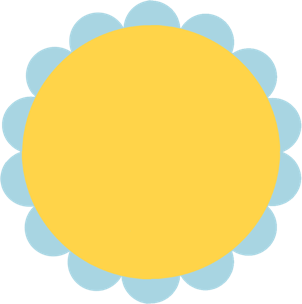 One of the joys of creating theatre is the wonderful resources that pass through the design team, to production, to performers and finally for the enjoyment of audiences. That’s things like props, costumes, set and everything in between. But those materials often fail to find a second life, causing unnecessary waste. The good news is, not only can we be sustainably-minded, but we can contribute to lowering costs for future productions through better management of materials.Keep track of your stuffCreate a document of all your materials in pre-production so that you can keep track of where they are being used, and where they will be disposed of or recycled, including details like transport. You can use this handy template, that we adapted from The Theatre Green Book UK. Know what you’re aiming forAt the beginning of your production process, collaboratively decide on some goals for your material usage and consumption. These could be something like ‘We will recycle 80% of our materials’ or ‘We will find new homes for all furniture items of our set’.Final DestinationsEnsure that you know where everything on your inventory is going once the run is over. Pre-planning will make this process so much easier during bump out. Start to categorise the next life for your materials. Review your list - is there ‘waste’ that could be re-categorised with planning?Remember to consider the potential ongoing life of the show. If you plan on touring, will your sets and costumes be properly stored? 
Reduce, reuse, repurpose, recycleFocus as much as possible on disposal locations that embody a circular economy ethos, rather than places that break things down and destroy or recycle the raw materials.Resource Recovery or Reuse Centres often sell items back to new consumers. They are also great places to source raw materials from.Ensure items are taken to their specific donation or disposal sites. These include e-waste, mattresses, sporting equipment, batteries, and hazardous substances. See our Production Disposal Directory for a list of nationwide disposal sites by state, along with their contact details. Get in touchWebsitehttps://sustainabletheatresaustralia.org/Emailhttps://sustainabletheatresaustralia.org/#:~:text=sustainable.theatres.aus%40gmail.com